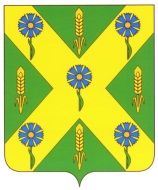 РОССИЙСКАЯ  ФЕДЕРАЦИЯОРЛОВСКАЯ ОБЛАСТЬАДМИНИСТРАЦИЯ НОВОСИЛЬСКОГО РАЙОНАПОСТАНОВЛЕНИЕ         06.12.2013г.___						                       № 341г. НовосильВ соответствии со статьями 8, 8.1 Федерального закона от 25 декабря 2008 года № 273-ФЗ «О противодействии коррупции», указом Президента Российской Федерации от 8 июля 2013 года № 613 «Вопросы противодействия коррупции»  администрация Новосильского района             п о с т а н о в л я е т:1. Утвердить прилагаемый Порядок размещения сведений о доходах, расходах, об имуществе и обязательствах имущественного характера лиц, замещающих муниципальные должности Новосильского района, муниципальных служащих, замещающих должности муниципальной службы Новосильского района, и членов их семей на официальном сайте администрации Новосильского района и предоставления этих сведений средствам массовой информации для опубликования.2. Контроль за исполнением постановления возложить на начальника отдела организационно-правовой работы и делопроизводства администрации Новосильского района С.Н. Дьячкова.Глава Новосильского района                                        А.И. Шалимов                                                                          Приложение                                                                           к постановлению администрации                                                                           Новосильского района                                                   от 06.12.2013г. № 341 Порядокразмещения сведений о доходах, расходах, об имуществе и обязательствах имущественного характера лиц, замещающих муниципальные должности Новосильского района, муниципальных служащих, замещающих должности муниципальной службы Новосильского района, и членов их семей на официальном сайте администрации Новосильского района и предоставления этих сведений средствам массовой информации для опубликования1. Настоящим Порядком устанавливаются обязанности кадровых служб органов местного самоуправления Новосильского района по размещению сведений о доходах, расходах, об имуществе и обязательствах имущественного характера лиц, замещающих муниципальные должности Новосильского района,  муниципальных служащих, замещающих должности муниципальной службы Новосильского района (далее – муниципальные  служащие), включенные в Перечень должностей муниципальной службы, при назначении на которую граждане и при замещении которых муниципальные служащие обязаны представлять сведения о своих доходах, об имуществе и обязательствах имущественного характера, а также сведения о доходах, об имуществе и обязательствах имущественного характера своих супруги (супруга) и несовершеннолетних детей», утвержденный распоряжением администрации Новосильского района от 3 апреля 2012 года № 94 «Об утверждении перечня должностей муниципальной службы, при назначении на которую граждане и при замещении которых муниципальные служащие обязаны представлять сведения о своих доходах, об имуществе и обязательствах имущественного характера, а также сведения о доходах, об имуществе и обязательствах имущественного характера своих супруги (супруга) и несовершеннолетних детей» (далее - перечень), их супругов и несовершеннолетних детей в информационно-телекоммуникационной сети Интернет на официальном сайте администрации Новосильского района (далее – официальный сайт) и предоставлению этих сведений средствам массовой информации для опубликования.2. На официальном сайте размещаются и средствам массовой информации предоставляются для опубликования следующие сведения о доходах, расходах, об имуществе и обязательствах имущественного характера:а) перечень объектов недвижимого имущества, принадлежащих лицу, замещающему муниципальную должность Новосильского района, муниципальному служащему, их супругам и несовершеннолетним детям на праве собственности или находящихся в их пользовании, с указанием вида, площади и страны расположения каждого из таких объектов;б) перечень транспортных средств, принадлежащих на праве собственности лицу, замещающему муниципальную должность Новосильского района, муниципальному служащему, их супругам и несовершеннолетним детям, с указанием вида и марки;в) декларированный годовой доход лица, замещающего муниципальную должность Новосильского района, муниципального служащего, их супругов и несовершеннолетних детей;г) сведения об источниках получения средств, за счет которых совершена сделка по приобретению земельного участка, другого объекта недвижимого имущества, транспортного средства, ценных бумаг, акций (долей участия, паев в уставных (складочных) капиталах организаций), если сумма сделки превышает общий доход лица, замещающего муниципальную должность Новосильского района, муниципального служащего и их супругов за три последних года, предшествующих совершению сделки.3. В размещаемых на официальном сайте и предоставляемых средствам массовой информации для опубликования сведениях о доходах, расходах, об имуществе и обязательствах имущественного характера запрещается указывать:а) иные сведения (кроме указанных в пункте 2 настоящего Порядка) о доходах лица, замещающего муниципальную должность Новосильского района, муниципального служащего, их супругов и несовершеннолетних детей, об имуществе, принадлежащем на праве собственности указанным лицам, и об их обязательствах имущественного характера;б) персональные данные супругов, несовершеннолетних детей и иных членов семьи лица, замещающего муниципальную должность Новосильского района, муниципального служащего;в) данные, позволяющие определить место жительства, почтовый адрес, телефон и иные индивидуальные средства коммуникации лица, замещающего муниципальную должность Новосильского района, муниципального служащего, их супругов, несовершеннолетних детей и иных членов семьи;г) данные, позволяющие определить местонахождение объектов недвижимого имущества, принадлежащих лицу, замещающему муниципальную должность Новосильского района, муниципальному служащему, их супругам, несовершеннолетним детям, иным членам семьи на праве собственности или находящихся в пользовании;д) информацию, отнесенную к государственной тайне или являющуюся конфиденциальной.4. Сведения о доходах, расходах, об имуществе и обязательствах имущественного характера, указанные в пункте 2 настоящего Порядка, за весь период замещения лицом муниципальной должности Новосильского района, муниципальным служащим - должности муниципальной службы Новосильского района, включенной в соответствующий перечень, а также сведения о доходах, расходах, об имуществе и обязательствах имущественного характера их супругов и несовершеннолетних детей находятся на официальном сайте администрации Новосильского района. Указанные сведения размещаются ежегодно в течение 14 рабочих дней со дня истечения срока, установленного для подачи сведений о доходах, расходах, об имуществе и обязательствах имущественного характера.5. Размещение на официальном сайте сведений о доходах, расходах, об имуществе и обязательствах имущественного характера, указанных в пункте 2 настоящего Порядка лицами, замещающими муниципальные должности Новосильского района, муниципальными служащими, замещающими должности муниципальной службы Новосильского района, включенные в перечень, обеспечивается отделом организационно-правовой работы и делопроизводства администрации Новосильского района.6. Отдел организационно-правовой работы и делопроизводства администрации Новосильского района, кадровые службы органов местного самоуправления:а) в течение трех рабочих дней со дня поступления запроса от средства массовой информации сообщают о нем лицу, замещающему муниципальную должность  Новосильского района, муниципальному служащему, в отношении которого поступил запрос;б) в течение семи рабочих дней со дня поступления запроса от средства массовой информации обеспечивают предоставление ему сведений, указанных в пункте 2 настоящего Порядка, в случае, если запрашиваемые сведения отсутствуют на официальном сайте.7. Муниципальные служащие и иные должностные лица органов местного самоуправления, обеспечивающие размещение сведений о доходах, расходах, об имуществе и обязательствах имущественного характера на официальном сайте в сети Интернет и их предоставление средствам массовой информации для опубликования, несут ответственность за несоблюдение настоящего Порядка, а также за разглашение сведений, отнесенных к государственной тайне или являющихся конфиденциальными.Об утверждении порядка размещения сведений о доходах, расходах, об имуществе и обязательствах имущественного характера лиц, замещающих муниципальные должности Новосильского района, муниципальных служащих, замещающих должности муниципальной службы Новосильского района, и членов их семей на официальном сайте администрации Новосильского района и предоставления этих сведений средствам массовой информации для опубликования